Совет народных депутатов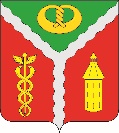 городского поселения город КалачКалачеевского муниципального районаВоронежской областиРЕШЕНИЕот «18» февраля 2022г 	№ 234г. КалачО внесении изменений в решение Совета народных депутатов городского поселения город Калач Калачеевского муниципального района Воронежской области от 01.04.2016 г. №164 (в редакции решения от 22.11.2018г № 30)В соответствии с Федеральным законом от 06.10.2003г. №131 – ФЗ «Об общих принципах организации местного самоуправления в Российской Федерации» Совет народных депутатов городского поселения город Калач Калачеевского муниципального района Воронежской областиР Е Ш И Л:1. Внести в решение Совета народных депутатов городского поселения город Калач от 01.04.2016 года № 164 «О принятии Положения о Молодежном парламенте городского поселения город Калач Калачеевского муниципального района Воронежской области» (в редакции решения от 22.11.2018г № 30) следующие изменения:1.1 Статью 6 приложения № 2 к решению изложить в следующей редакции:«Статья 6. Персональный состав комиссииПерсональный состав мандатной комиссии по формированию Молодежного парламента городского поселения город Калач Калачеевского муниципального района Воронежской области:».2. Опубликовать настоящее решение в Вестнике муниципальных правовых актов городского поселения город Калач Калачеевского муниципального района Воронежской области.3. Контроль за исполнением настоящего решения оставляю за собой.№п/пФИОДолжность1Ликин Александр АветисовичДепутат Совета народных депутатов городского поселения город Калач2Ломовцев Александр ВладимировичДепутат Совета народных депутатов городского поселения город Калач3Ускова Наталья АнатольевнаДепутат Совета народных депутатов городского поселения город Калач4Щеглов Виталий СтепановичДепутат Совета народных депутатов городского поселения город Калач5Крамарева Инна СергеевнаЗаместитель главы администрации городского поселения город Калач 6Губина Ольга ВикторовнаНачальник сектора аппарата администрации городского поселения город Калач7Протасова Ирина ВасильевнаПредставитель общественного СоветаГлава городского поселения город КалачКалачеевского муниципального района Воронежской областиА.А. Трощенко